A STUDY ON PHENOTYPIC CHARACTERISTICS OF INDIGENOUS DUCK IN GAIBANDHA SADAR UPAZILA OF GAIBANDHA DISTRICT.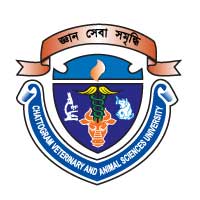 ByKamrun nahar ShimuRoll No: 15/45Reg. NO: 01462Internship ID: 59Session: 2014-2015A production report submitted in fulfillment of the requirements for the degree of Doctor of Veterinary Medicine ( DVM)ChAttogram Veterinary and Animal Sciences Universitykhulshi, chAttogram-4225.A STUDY ON PHENOTYPIC CHARACTERISTICS OF INDIGENOUS DUCK IN GAIBANDHA SADAR UPAZILA OF GAIBANDHA DISTRICT.A production report submitted as per approved style and content byChAttogram Veterinary and Animal Sciences Universitykhulshi, chAttogram-4225.